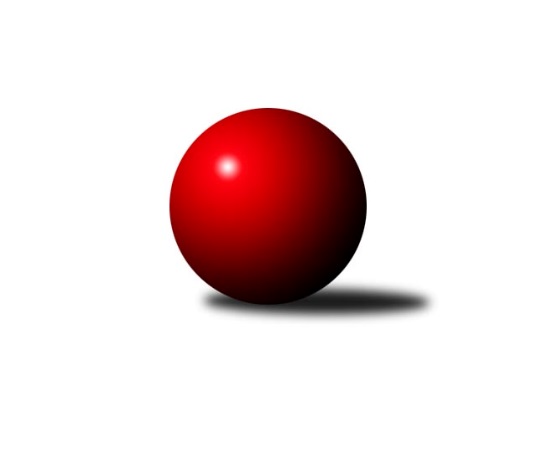 Č.17Ročník 2012/2013	3.5.2024 Okresní přebor Ostrava 2012/2013Statistika 17. kolaTabulka družstev:		družstvo	záp	výh	rem	proh	skore	sety	průměr	body	plné	dorážka	chyby	1.	TJ Sokol Bohumín˝C˝	15	13	1	1	176 : 64 	(118.5 : 61.5)	2394	27	1674	720	41.8	2.	TJ Unie Hlubina C	15	12	0	3	167 : 73 	(109.5 : 70.5)	2368	24	1667	701	38.7	3.	TJ VOKD Poruba C	16	11	0	5	164 : 92 	(116.0 : 76.0)	2373	22	1659	714	44.9	4.	SKK Ostrava C	15	11	0	4	141 : 99 	(104.5 : 75.5)	2319	22	1642	677	51.6	5.	TJ VOKD Poruba˝E˝	15	8	0	7	134 : 106 	(101.5 : 78.5)	2300	16	1633	667	56	6.	TJ Sokol Michálkovice ˝B˝	16	7	2	7	128 : 128 	(101.0 : 91.0)	2256	16	1596	660	61.7	7.	TJ Unie Hlubina˝D˝	16	7	0	9	102 : 154 	(77.0 : 115.0)	2149	14	1557	592	60.3	8.	TJ Sokol Bohumín D	16	6	1	9	113 : 143 	(87.5 : 104.5)	2250	13	1600	650	61.2	9.	SKK Ostrava˝D˝	16	5	2	9	119 : 137 	(91.0 : 101.0)	2242	12	1607	635	59.7	10.	TJ Unie Hlubina E	15	2	0	13	83 : 157 	(73.5 : 106.5)	2121	4	1526	596	59.4	11.	TJ Unie Hlubina˝F˝	15	0	0	15	33 : 207 	(40.0 : 140.0)	2038	0	1496	542	79.1Tabulka doma:		družstvo	záp	výh	rem	proh	skore	sety	průměr	body	maximum	minimum	1.	TJ Unie Hlubina C	8	7	0	1	97 : 31 	(62.5 : 33.5)	2505	14	2582	2455	2.	TJ Sokol Bohumín˝C˝	7	7	0	0	88 : 24 	(59.5 : 24.5)	2433	14	2543	2284	3.	TJ Sokol Bohumín D	9	6	1	2	91 : 53 	(62.0 : 46.0)	2332	13	2471	2243	4.	TJ VOKD Poruba˝E˝	8	6	0	2	88 : 40 	(62.5 : 33.5)	2296	12	2372	2246	5.	SKK Ostrava C	7	6	0	1	76 : 36 	(54.5 : 29.5)	2335	12	2387	2280	6.	TJ Unie Hlubina˝D˝	8	6	0	2	73 : 55 	(49.0 : 47.0)	2404	12	2492	2332	7.	TJ Sokol Michálkovice ˝B˝	9	5	1	3	86 : 58 	(67.5 : 40.5)	2202	11	2293	2133	8.	TJ VOKD Poruba C	7	5	0	2	76 : 36 	(56.5 : 27.5)	2375	10	2454	2325	9.	SKK Ostrava˝D˝	8	3	1	4	58 : 70 	(46.5 : 49.5)	2258	7	2323	2142	10.	TJ Unie Hlubina E	7	2	0	5	53 : 59 	(39.0 : 45.0)	2386	4	2434	2335	11.	TJ Unie Hlubina˝F˝	7	0	0	7	20 : 92 	(20.5 : 63.5)	2307	0	2376	2192Tabulka venku:		družstvo	záp	výh	rem	proh	skore	sety	průměr	body	maximum	minimum	1.	TJ Sokol Bohumín˝C˝	8	6	1	1	88 : 40 	(59.0 : 37.0)	2373	13	2536	2220	2.	TJ VOKD Poruba C	9	6	0	3	88 : 56 	(59.5 : 48.5)	2388	12	2463	2288	3.	TJ Unie Hlubina C	7	5	0	2	70 : 42 	(47.0 : 37.0)	2363	10	2480	2274	4.	SKK Ostrava C	8	5	0	3	65 : 63 	(50.0 : 46.0)	2315	10	2474	2208	5.	SKK Ostrava˝D˝	8	2	1	5	61 : 67 	(44.5 : 51.5)	2247	5	2434	2170	6.	TJ Sokol Michálkovice ˝B˝	7	2	1	4	42 : 70 	(33.5 : 50.5)	2270	5	2416	2139	7.	TJ VOKD Poruba˝E˝	7	2	0	5	46 : 66 	(39.0 : 45.0)	2315	4	2423	2210	8.	TJ Unie Hlubina˝D˝	8	1	0	7	29 : 99 	(28.0 : 68.0)	2150	2	2453	1935	9.	TJ Sokol Bohumín D	7	0	0	7	22 : 90 	(25.5 : 58.5)	2258	0	2378	2168	10.	TJ Unie Hlubina E	8	0	0	8	30 : 98 	(34.5 : 61.5)	2125	0	2430	1810	11.	TJ Unie Hlubina˝F˝	8	0	0	8	13 : 115 	(19.5 : 76.5)	2031	0	2284	1898Tabulka podzimní části:		družstvo	záp	výh	rem	proh	skore	sety	průměr	body	doma	venku	1.	TJ Sokol Bohumín˝C˝	10	10	0	0	124 : 36 	(82.0 : 38.0)	2417	20 	5 	0 	0 	5 	0 	0	2.	SKK Ostrava C	10	8	0	2	91 : 69 	(69.0 : 51.0)	2334	16 	3 	0 	1 	5 	0 	1	3.	TJ VOKD Poruba C	10	7	0	3	106 : 54 	(71.5 : 48.5)	2403	14 	3 	0 	1 	4 	0 	2	4.	TJ Unie Hlubina C	10	7	0	3	99 : 61 	(70.0 : 50.0)	2353	14 	4 	0 	1 	3 	0 	2	5.	TJ VOKD Poruba˝E˝	10	6	0	4	98 : 62 	(73.5 : 46.5)	2347	12 	5 	0 	1 	1 	0 	3	6.	TJ Unie Hlubina˝D˝	10	5	0	5	67 : 93 	(48.5 : 71.5)	2184	10 	4 	0 	1 	1 	0 	4	7.	TJ Sokol Michálkovice ˝B˝	10	4	1	5	82 : 78 	(66.5 : 53.5)	2222	9 	4 	0 	2 	0 	1 	3	8.	TJ Sokol Bohumín D	10	4	0	6	71 : 89 	(53.5 : 66.5)	2234	8 	4 	0 	2 	0 	0 	4	9.	SKK Ostrava˝D˝	10	2	1	7	66 : 94 	(53.5 : 66.5)	2272	5 	1 	1 	3 	1 	0 	4	10.	TJ Unie Hlubina E	10	1	0	9	54 : 106 	(48.5 : 71.5)	2144	2 	1 	0 	3 	0 	0 	6	11.	TJ Unie Hlubina˝F˝	10	0	0	10	22 : 138 	(23.5 : 96.5)	2058	0 	0 	0 	5 	0 	0 	5Tabulka jarní části:		družstvo	záp	výh	rem	proh	skore	sety	průměr	body	doma	venku	1.	TJ Unie Hlubina C	5	5	0	0	68 : 12 	(39.5 : 20.5)	2431	10 	3 	0 	0 	2 	0 	0 	2.	TJ VOKD Poruba C	6	4	0	2	58 : 38 	(44.5 : 27.5)	2347	8 	2 	0 	1 	2 	0 	1 	3.	TJ Sokol Bohumín˝C˝	5	3	1	1	52 : 28 	(36.5 : 23.5)	2366	7 	2 	0 	0 	1 	1 	1 	4.	SKK Ostrava˝D˝	6	3	1	2	53 : 43 	(37.5 : 34.5)	2264	7 	2 	0 	1 	1 	1 	1 	5.	TJ Sokol Michálkovice ˝B˝	6	3	1	2	46 : 50 	(34.5 : 37.5)	2290	7 	1 	1 	1 	2 	0 	1 	6.	SKK Ostrava C	5	3	0	2	50 : 30 	(35.5 : 24.5)	2328	6 	3 	0 	0 	0 	0 	2 	7.	TJ Sokol Bohumín D	6	2	1	3	42 : 54 	(34.0 : 38.0)	2305	5 	2 	1 	0 	0 	0 	3 	8.	TJ VOKD Poruba˝E˝	5	2	0	3	36 : 44 	(28.0 : 32.0)	2283	4 	1 	0 	1 	1 	0 	2 	9.	TJ Unie Hlubina˝D˝	6	2	0	4	35 : 61 	(28.5 : 43.5)	2181	4 	2 	0 	1 	0 	0 	3 	10.	TJ Unie Hlubina E	5	1	0	4	29 : 51 	(25.0 : 35.0)	2230	2 	1 	0 	2 	0 	0 	2 	11.	TJ Unie Hlubina˝F˝	5	0	0	5	11 : 69 	(16.5 : 43.5)	2124	0 	0 	0 	2 	0 	0 	3 Zisk bodů pro družstvo:		jméno hráče	družstvo	body	zápasy	v %	dílčí body	sety	v %	1.	Pavel Marek 	TJ Unie Hlubina C 	28	/	15	(93%)		/		(%)	2.	Jiří Koloděj 	SKK Ostrava˝D˝ 	28	/	16	(88%)		/		(%)	3.	Zdeněk Mžik 	TJ VOKD Poruba˝E˝ 	26	/	15	(87%)		/		(%)	4.	Pavel Plaček 	TJ Sokol Bohumín˝C˝ 	26	/	15	(87%)		/		(%)	5.	Jiří Řepecký 	TJ Sokol Michálkovice ˝B˝ 	24	/	15	(80%)		/		(%)	6.	Roman Klímek 	TJ VOKD Poruba C 	22	/	15	(73%)		/		(%)	7.	Richard Šimek 	TJ VOKD Poruba C 	22	/	16	(69%)		/		(%)	8.	Václav Rábl 	TJ Unie Hlubina C 	20	/	11	(91%)		/		(%)	9.	Jaroslav Hrabuška 	TJ VOKD Poruba C 	20	/	13	(77%)		/		(%)	10.	Roman Honl 	TJ Sokol Bohumín˝C˝ 	20	/	13	(77%)		/		(%)	11.	Jan Zaškolný 	TJ Sokol Bohumín˝C˝ 	20	/	14	(71%)		/		(%)	12.	René Světlík 	TJ Sokol Bohumín˝C˝ 	20	/	15	(67%)		/		(%)	13.	Michal Blinka 	SKK Ostrava C 	20	/	15	(67%)		/		(%)	14.	Lubomír Richter 	TJ Sokol Bohumín˝C˝ 	20	/	15	(67%)		/		(%)	15.	Jan Stuš 	TJ Sokol Bohumín D 	19	/	15	(63%)		/		(%)	16.	Hana Vlčková 	TJ Unie Hlubina˝D˝ 	19	/	16	(59%)		/		(%)	17.	Jakub Hájek 	TJ VOKD Poruba˝E˝ 	18	/	12	(75%)		/		(%)	18.	Miroslav Heczko 	SKK Ostrava C 	18	/	12	(75%)		/		(%)	19.	Karel Kudela 	TJ Unie Hlubina C 	18	/	14	(64%)		/		(%)	20.	Zdeněk Hebda 	TJ VOKD Poruba˝E˝ 	18	/	14	(64%)		/		(%)	21.	Alfréd Herman 	TJ Sokol Bohumín˝C˝ 	18	/	15	(60%)		/		(%)	22.	Miroslav Koloděj 	SKK Ostrava˝D˝ 	18	/	16	(56%)		/		(%)	23.	Josef Paulus 	TJ Sokol Michálkovice ˝B˝ 	18	/	16	(56%)		/		(%)	24.	Miroslav Futerko 	SKK Ostrava C 	16	/	13	(62%)		/		(%)	25.	Zdeněk Zhýbala 	TJ Sokol Michálkovice ˝B˝ 	16	/	14	(57%)		/		(%)	26.	Helena Hýžová 	TJ VOKD Poruba C 	16	/	14	(57%)		/		(%)	27.	Eva Marková 	TJ Unie Hlubina C 	15	/	10	(75%)		/		(%)	28.	Pavel Hrabec 	TJ VOKD Poruba C 	14	/	10	(70%)		/		(%)	29.	Petr Řepecky 	TJ Sokol Michálkovice ˝B˝ 	14	/	11	(64%)		/		(%)	30.	Libor Mendlík 	TJ Unie Hlubina E 	14	/	11	(64%)		/		(%)	31.	Alena Koběrová 	TJ Unie Hlubina˝D˝ 	14	/	12	(58%)		/		(%)	32.	Dominik Bohm 	SKK Ostrava C 	14	/	14	(50%)		/		(%)	33.	Rudolf Riezner 	TJ Unie Hlubina C 	14	/	15	(47%)		/		(%)	34.	Václav Kladiva 	TJ Sokol Bohumín D 	14	/	15	(47%)		/		(%)	35.	Pavel Krompolc 	TJ Unie Hlubina E 	14	/	15	(47%)		/		(%)	36.	Koloman Bagi 	TJ Unie Hlubina˝D˝ 	14	/	15	(47%)		/		(%)	37.	Petr Šebestík 	SKK Ostrava˝D˝ 	13	/	13	(50%)		/		(%)	38.	Radek Říman 	TJ Sokol Michálkovice ˝B˝ 	12	/	7	(86%)		/		(%)	39.	Bohumil Klimša 	SKK Ostrava˝D˝ 	12	/	10	(60%)		/		(%)	40.	Vojtěch Turlej 	TJ VOKD Poruba˝E˝ 	12	/	11	(55%)		/		(%)	41.	Michaela Černá 	TJ Unie Hlubina˝F˝ 	12	/	11	(55%)		/		(%)	42.	Karel Svoboda 	TJ Unie Hlubina E 	11	/	15	(37%)		/		(%)	43.	Lubomír Jančar 	TJ Unie Hlubina E 	10	/	6	(83%)		/		(%)	44.	Jaroslav Čapek 	SKK Ostrava˝D˝ 	10	/	8	(63%)		/		(%)	45.	Libor Žíla 	TJ VOKD Poruba C 	10	/	8	(63%)		/		(%)	46.	Kamila Vichrová 	TJ Sokol Bohumín D 	10	/	10	(50%)		/		(%)	47.	Petr Tomaňa 	TJ Unie Hlubina C 	10	/	11	(45%)		/		(%)	48.	Lukáš Světlík 	TJ Sokol Bohumín D 	10	/	12	(42%)		/		(%)	49.	Andrea Rojová 	TJ Sokol Bohumín D 	10	/	12	(42%)		/		(%)	50.	František Hájek 	TJ VOKD Poruba˝E˝ 	10	/	15	(33%)		/		(%)	51.	David Koprovský 	TJ Sokol Michálkovice ˝B˝ 	8	/	5	(80%)		/		(%)	52.	Antonín Chalcář 	TJ VOKD Poruba C 	8	/	7	(57%)		/		(%)	53.	Jan Kohutek 	TJ Sokol Bohumín D 	8	/	8	(50%)		/		(%)	54.	Lenka Raabová 	TJ Unie Hlubina C 	8	/	8	(50%)		/		(%)	55.	Rostislav Hrbáč 	SKK Ostrava C 	8	/	11	(36%)		/		(%)	56.	Veronika Štěrbová 	TJ Unie Hlubina E 	8	/	11	(36%)		/		(%)	57.	Oldřich Neuverth 	TJ Unie Hlubina˝D˝ 	8	/	11	(36%)		/		(%)	58.	Helena Martinčáková 	TJ VOKD Poruba C 	8	/	12	(33%)		/		(%)	59.	Markéta Kohutková 	TJ Sokol Bohumín D 	8	/	13	(31%)		/		(%)	60.	Jan Petrovič 	TJ Unie Hlubina E 	8	/	14	(29%)		/		(%)	61.	Libor Pšenica 	TJ Unie Hlubina˝F˝ 	8	/	15	(27%)		/		(%)	62.	Oldřich Stolařík 	SKK Ostrava C 	7	/	5	(70%)		/		(%)	63.	Dalibor Hamrozy 	TJ Sokol Bohumín D 	6	/	4	(75%)		/		(%)	64.	Josef Navalaný 	TJ Unie Hlubina C 	6	/	6	(50%)		/		(%)	65.	Ladislav Mrakvia 	TJ VOKD Poruba˝E˝ 	6	/	6	(50%)		/		(%)	66.	Petra Jurášková 	TJ Sokol Michálkovice ˝B˝ 	6	/	7	(43%)		/		(%)	67.	Marek Číž 	TJ VOKD Poruba˝E˝ 	6	/	7	(43%)		/		(%)	68.	Tomáš Kubát 	SKK Ostrava C 	6	/	10	(30%)		/		(%)	69.	Zdeňka Lacinová 	TJ Unie Hlubina˝D˝ 	6	/	12	(25%)		/		(%)	70.	František Sedláček 	TJ Unie Hlubina˝D˝ 	6	/	15	(20%)		/		(%)	71.	Božena Olšovská 	TJ Unie Hlubina˝D˝ 	5	/	14	(18%)		/		(%)	72.	Pavel Kubina 	SKK Ostrava˝D˝ 	4	/	3	(67%)		/		(%)	73.	Josef Lariš 	TJ Unie Hlubina E 	4	/	3	(67%)		/		(%)	74.	Pavel Chodura 	SKK Ostrava C 	4	/	4	(50%)		/		(%)	75.	Karolina Chodurová 	SKK Ostrava C 	4	/	5	(40%)		/		(%)	76.	Jiří Štroch 	TJ Unie Hlubina E 	4	/	10	(20%)		/		(%)	77.	Eva Michňová 	TJ Unie Hlubina˝F˝ 	4	/	10	(20%)		/		(%)	78.	Antonín Pálka 	SKK Ostrava˝D˝ 	4	/	12	(17%)		/		(%)	79.	Anna Káňová 	TJ Unie Hlubina˝F˝ 	3	/	11	(14%)		/		(%)	80.	Radmila Pastvová 	TJ Unie Hlubina˝D˝ 	2	/	1	(100%)		/		(%)	81.	Jaroslav Karas 	TJ Sokol Michálkovice ˝B˝ 	2	/	3	(33%)		/		(%)	82.	Jiří Břeska 	TJ Unie Hlubina˝F˝ 	2	/	3	(33%)		/		(%)	83.	Tomáš Papala 	TJ Sokol Michálkovice ˝B˝ 	2	/	5	(20%)		/		(%)	84.	Karel Procházka 	TJ Sokol Michálkovice ˝B˝ 	2	/	6	(17%)		/		(%)	85.	Martin Ščerba 	TJ Sokol Michálkovice ˝B˝ 	2	/	6	(17%)		/		(%)	86.	Jaroslav Šproch 	SKK Ostrava˝D˝ 	2	/	9	(11%)		/		(%)	87.	Daniel Herák 	TJ Unie Hlubina˝F˝ 	2	/	14	(7%)		/		(%)	88.	Maxim Bedarev 	TJ Unie Hlubina˝F˝ 	2	/	15	(7%)		/		(%)	89.	Martin Liška 	SKK Ostrava˝D˝ 	0	/	1	(0%)		/		(%)	90.	Martin Štěrba 	TJ Sokol Michálkovice ˝B˝ 	0	/	1	(0%)		/		(%)	91.	Miroslav Bohm 	SKK Ostrava˝D˝ 	0	/	1	(0%)		/		(%)	92.	Vladimír Malovaný 	SKK Ostrava C 	0	/	1	(0%)		/		(%)	93.	Emilie Deigruberová 	TJ VOKD Poruba˝E˝ 	0	/	1	(0%)		/		(%)	94.	Kateřina Honlová 	TJ Sokol Bohumín D 	0	/	2	(0%)		/		(%)	95.	Miroslava Ševčíková 	TJ Sokol Bohumín D 	0	/	2	(0%)		/		(%)	96.	Gabriela Káňová 	TJ Unie Hlubina˝F˝ 	0	/	2	(0%)		/		(%)	97.	Martin Ševčík 	TJ Sokol Bohumín D 	0	/	3	(0%)		/		(%)	98.	Ivana Kortová 	SKK Ostrava˝D˝ 	0	/	3	(0%)		/		(%)	99.	Vlastimil Pacut 	TJ Sokol Bohumín˝C˝ 	0	/	3	(0%)		/		(%)	100.	Pavel Rybář 	TJ Unie Hlubina E 	0	/	4	(0%)		/		(%)	101.	Tereza Vargová 	SKK Ostrava˝D˝ 	0	/	4	(0%)		/		(%)	102.	Lukáš Skřipek 	TJ VOKD Poruba˝E˝ 	0	/	7	(0%)		/		(%)	103.	Irena Šafárová 	TJ Unie Hlubina˝F˝ 	0	/	9	(0%)		/		(%)Průměry na kuželnách:		kuželna	průměr	plné	dorážka	chyby	výkon na hráče	1.	TJ Unie Hlubina, 1-2	2404	1695	708	49.9	(400.7)	2.	TJ Sokol Bohumín, 1-4	2329	1663	665	62.4	(388.2)	3.	TJ VOKD Poruba, 1-4	2271	1604	667	58.0	(378.6)	4.	SKK Ostrava, 1-2	2265	1599	666	54.3	(377.7)	5.	TJ Michalkovice, 1-2	2167	1552	615	63.2	(361.3)Nejlepší výkony na kuželnách:TJ Unie Hlubina, 1-2TJ Unie Hlubina C	2582	8. kolo	Pavel Marek 	TJ Unie Hlubina C	470	4. koloTJ Unie Hlubina C	2542	12. kolo	Karel Kudela 	TJ Unie Hlubina C	468	4. koloTJ Sokol Bohumín˝C˝	2536	15. kolo	Pavel Krompolc 	TJ Unie Hlubina E	464	17. koloTJ Sokol Bohumín˝C˝	2532	9. kolo	Pavel Plaček 	TJ Sokol Bohumín˝C˝	458	15. koloTJ Unie Hlubina C	2508	6. kolo	Rudolf Riezner 	TJ Unie Hlubina C	452	8. koloTJ Unie Hlubina C	2498	4. kolo	Eva Marková 	TJ Unie Hlubina C	451	14. koloTJ Unie Hlubina C	2496	10. kolo	Karel Kudela 	TJ Unie Hlubina C	450	12. koloTJ Sokol Bohumín˝C˝	2493	11. kolo	Václav Rábl 	TJ Unie Hlubina C	449	8. koloTJ Unie Hlubina˝D˝	2492	2. kolo	Michaela Černá 	TJ Unie Hlubina˝F˝	449	10. koloTJ Unie Hlubina C	2484	16. kolo	Jakub Hájek 	TJ VOKD Poruba˝E˝	448	13. koloTJ Sokol Bohumín, 1-4TJ Sokol Bohumín˝C˝	2543	6. kolo	Václav Kladiva 	TJ Sokol Bohumín D	462	13. koloTJ Sokol Bohumín˝C˝	2476	10. kolo	Roman Honl 	TJ Sokol Bohumín˝C˝	452	6. koloTJ Sokol Bohumín˝C˝	2474	8. kolo	Pavel Plaček 	TJ Sokol Bohumín˝C˝	441	10. koloTJ Sokol Bohumín D	2471	13. kolo	Pavel Plaček 	TJ Sokol Bohumín˝C˝	440	6. koloTJ Sokol Bohumín˝C˝	2442	2. kolo	Jan Zaškolný 	TJ Sokol Bohumín˝C˝	438	6. koloTJ VOKD Poruba˝E˝	2423	10. kolo	Miroslav Futerko 	SKK Ostrava C	437	7. koloTJ Sokol Bohumín˝C˝	2408	4. kolo	Roman Honl 	TJ Sokol Bohumín˝C˝	434	8. koloTJ Sokol Bohumín˝C˝	2403	16. kolo	Jaroslav Hrabuška 	TJ VOKD Poruba C	433	16. koloTJ Sokol Bohumín D	2378	6. kolo	Michal Blinka 	SKK Ostrava C	429	7. koloTJ VOKD Poruba C	2357	16. kolo	Andrea Rojová 	TJ Sokol Bohumín D	429	13. koloTJ VOKD Poruba, 1-4TJ VOKD Poruba C	2461	14. kolo	Richard Šimek 	TJ VOKD Poruba C	457	3. koloTJ VOKD Poruba C	2454	3. kolo	Václav Rábl 	TJ Unie Hlubina C	446	15. koloTJ VOKD Poruba C	2410	13. kolo	Pavel Hrabec 	TJ VOKD Poruba C	444	3. koloTJ Unie Hlubina C	2407	15. kolo	Richard Šimek 	TJ VOKD Poruba C	438	1. koloTJ VOKD Poruba C	2388	15. kolo	Richard Šimek 	TJ VOKD Poruba C	433	15. koloTJ VOKD Poruba˝E˝	2382	3. kolo	Richard Šimek 	TJ VOKD Poruba C	429	14. koloTJ Sokol Bohumín˝C˝	2376	5. kolo	Roman Klímek 	TJ VOKD Poruba C	427	14. koloTJ VOKD Poruba˝E˝	2372	9. kolo	Karel Kudela 	TJ Unie Hlubina C	427	9. koloTJ VOKD Poruba C	2359	10. kolo	Jakub Hájek 	TJ VOKD Poruba˝E˝	427	2. koloTJ VOKD Poruba C	2355	1. kolo	Zdeněk Mžik 	TJ VOKD Poruba˝E˝	427	8. koloSKK Ostrava, 1-2TJ VOKD Poruba C	2423	6. kolo	Richard Šimek 	TJ VOKD Poruba C	447	6. koloSKK Ostrava C	2387	1. kolo	Zdeněk Zhýbala 	TJ Sokol Michálkovice ˝B˝	438	3. koloTJ Unie Hlubina C	2384	17. kolo	Josef Paulus 	TJ Sokol Michálkovice ˝B˝	429	3. koloTJ VOKD Poruba C	2378	11. kolo	Jiří Koloděj 	SKK Ostrava˝D˝	427	3. koloSKK Ostrava C	2349	14. kolo	Jiří Koloděj 	SKK Ostrava˝D˝	426	7. koloSKK Ostrava C	2345	6. kolo	Dominik Bohm 	SKK Ostrava C	426	10. koloTJ Sokol Bohumín˝C˝	2343	7. kolo	Richard Šimek 	TJ VOKD Poruba C	425	11. koloSKK Ostrava C	2337	8. kolo	Dominik Bohm 	SKK Ostrava C	425	1. koloTJ Unie Hlubina C	2328	1. kolo	Roman Klímek 	TJ VOKD Poruba C	424	6. koloSKK Ostrava C	2324	10. kolo	Eva Marková 	TJ Unie Hlubina C	424	17. koloTJ Michalkovice, 1-2TJ Sokol Michálkovice ˝B˝	2293	5. kolo	Jiří Koloděj 	SKK Ostrava˝D˝	429	14. koloTJ VOKD Poruba C	2288	12. kolo	Jiří Řepecký 	TJ Sokol Michálkovice ˝B˝	419	5. koloTJ Unie Hlubina C	2274	7. kolo	Radek Říman 	TJ Sokol Michálkovice ˝B˝	417	7. koloTJ Sokol Michálkovice ˝B˝	2266	7. kolo	Roman Klímek 	TJ VOKD Poruba C	412	12. koloTJ Sokol Michálkovice ˝B˝	2222	4. kolo	Jakub Hájek 	TJ VOKD Poruba˝E˝	411	17. koloTJ VOKD Poruba˝E˝	2210	17. kolo	Václav Rábl 	TJ Unie Hlubina C	409	7. koloSKK Ostrava˝D˝	2210	14. kolo	Jiří Řepecký 	TJ Sokol Michálkovice ˝B˝	405	14. koloSKK Ostrava C	2208	9. kolo	Jiří Řepecký 	TJ Sokol Michálkovice ˝B˝	402	2. koloTJ Sokol Michálkovice ˝B˝	2197	2. kolo	Zdeněk Zhýbala 	TJ Sokol Michálkovice ˝B˝	400	5. koloTJ Sokol Michálkovice ˝B˝	2190	12. kolo	Jiří Řepecký 	TJ Sokol Michálkovice ˝B˝	400	7. koloČetnost výsledků:	8.0 : 8.0	3x	7.0 : 9.0	1x	6.0 : 10.0	10x	4.0 : 12.0	10x	3.0 : 13.0	1x	2.0 : 14.0	4x	16.0 : 0.0	6x	15.0 : 1.0	1x	14.0 : 2.0	16x	13.0 : 3.0	1x	12.0 : 4.0	13x	10.0 : 6.0	16x	0.0 : 16.0	3x